Независимая система оценки качества подготовки обучающихся в Республике Карелия ГАУ ДПО РК «Карельский институт развития образования»Протокол результатов анкетного опроса работников организацииМуниципальное бюджетное дошкольное образовательное учреждение Петрозаводского городского округа «Детский сад общеразвивающего вида с приоритетным осуществлением деятельности по познавательно-речевому развитию детей № 34 «Радуга»Пояснения к протоколу.1.В протоколе обобщаются результаты анкетного опроса  работников организации, проводившегося с использованием поисковой системы Google.  2. Работники  оценивали уровень развития личности, приобретение знаний, умений, навыков и формирование компетенций воспитанников  и свой вклад в из развитие с использованием шкалы оценок:1-2 балла - критический уровень – низшая степень развития личности, приобретения знаний, умений, навыков и формирования компетенции освоения образовательной программы. Воспитанники проявляют недостаточный уровень индивидуальных образовательных достижений по освоению образовательной программы. 3 – 4 балла – репродуктивный уровень – низкая степень развития личности, приобретение знаний, умений, навыков и формирования компетенций.  Воспитанники проявляют потенциальный уровень знаний (основные понятия, их идентификация и воспроизводство), но слабо используют в практической деятельности при достижении образовательных результатов5 – 6 баллов – базовый уровень – средняя степень развития личности, приобретение знаний, умений, навыков и формирования компетенций. Воспитанники воспроизводят ранее усвоенную информацию, пользуются основными культурными способами деятельности, самостоятельно выполняют типовые действия.7 – 8 баллов – продуктивный (продвинутый) уровень – выше среднего степень развития личности, приобретение знаний, умений, навыков и формирования компетенций.Воспитанники используют ранее усвоенную информацию в практической деятельности в условиях образовательной организации, осознанно применяют основные культурные способы деятельности, проявляют инициативу и самостоятельность в разных видах деятельности.9 – 10 баллов – творческий уровень – высокая степень развития личности, приобретение знаний, умений, навыков и формирования компетенций.Воспитанники способны творчески (нестандартно) мыслить, использовать систему интегрированных знаний и умений в новой ситуации, переносить установленные закономерности на новые явления. Самостоятельно направлять усилия на успешное достижение образовательных результатов.3.В обобщенных результатах будут использоваться оценки от 5 до 10, подтверждающие наличие базового, продуктивного и творческого уровня развития личности, приобретения знаний, умений, навыков и формирования компетенций у воспитанников.4. Количество принявших в анкетном опросе участников:работники – 9 (17% от общего числа работников или 100% от числа работников, работающих в подготовительной группе)Свод результатов оценки работниками  степени развития личности, приобретения знаний, умений, навыков и формирования компетенций у воспитанников и самооценки своего вклада в развитие воспитанниковОбщие выводыУровень оценки работниками организации степени развития личности, приобретения знаний, умений, навыков и формирования компетенций воспитанников и своего вклада в их развитие в среднем составляет 9,8 баллов и соответствует творческому уровню – высокая степень развития личности.По мнению работников у воспитанников выше уровень развития по физическому и художественно-эстетическому направлениям развития (9,8 баллов от 10 максимально возможных), воспитанникам нравятся занятия по развитию потенциала в образовательной организации, быть развитыми,  рассказывать о своих достижениях в образовательной организации (9,9; 9,3; 9,8 баллов соответственно из 10 максимально возможных), они осознают ценность развития для успеха в жизни, готовы самостоятельно делать выбор в пользу развития (9,7 балла из 10 максимально возможных), воспитанники умеют анализировать свои результаты, стремятся к новым достижениям, занимаются дополнительно развитием потенциала    (9,4; 9,8; 9,6; баллов соответственно), воспитанники успешно сотрудничают со всеми участниками образовательных отношений и являются примером для других (9,8 баллов).Оценка вклада работников в развитие воспитанников совпадает с оценкой уровня развития воспитанников (9,8 баллов от 10 максимально возможных).Основные точки роста:Важно продолжить совместную  работу с родителями по приобретению воспитанниками знаний, умений, навыков и формированию компетенций в социально-коммуникативном и речевом развитии. Необходимо разработать систему мероприятий, раскрывающих развитие познавательного потенциала воспитанников.Ценно объединить усилия всех участников образовательных отношений в развитии индивидуального, коллективного и общественного творческого потенциала обучающихся, что позволит им достигать лучших результатов в стремлении  к новым достижениям,  дополнительным занятиям по развитию своего потенциала, готовности делать самостоятельный выбор в пользу развития. Подписи:Эксперт-консультант:                                                       Антошко Е.А.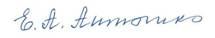 Независимые эксперты качества:                                                    Тютева О.И.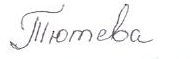                    	     Гольд Г.П.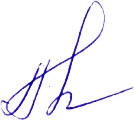 Дата:  26.12.2016Оценка работниками уровня образовательных достижений воспитанниковколичество ответов/среднее значение  Оценка работниками уровня образовательных достижений воспитанниковколичество ответов/среднее значение  Оценка работниками уровня образовательных достижений воспитанниковколичество ответов/среднее значение  Оценка работниками уровня образовательных достижений воспитанниковколичество ответов/среднее значение  Оценка работниками уровня образовательных достижений воспитанниковколичество ответов/среднее значение  Оценка работниками уровня образовательных достижений воспитанниковколичество ответов/среднее значение  Оценка работниками уровня образовательных достижений воспитанниковколичество ответов/среднее значение  Оценка работниками уровня образовательных достижений воспитанниковколичество ответов/среднее значение  Оценка работниками уровня образовательных достижений воспитанниковколичество ответов/среднее значение  Оценка работниками уровня образовательных достижений воспитанниковколичество ответов/среднее значение  Оценка работниками уровня образовательных достижений воспитанниковколичество ответов/среднее значение  Самооценка работниками   своего вклада  в образовательные достижения воспитанниковколичество ответов/среднее значение  Самооценка работниками   своего вклада  в образовательные достижения воспитанниковколичество ответов/среднее значение  Самооценка работниками   своего вклада  в образовательные достижения воспитанниковколичество ответов/среднее значение  Самооценка работниками   своего вклада  в образовательные достижения воспитанниковколичество ответов/среднее значение  Самооценка работниками   своего вклада  в образовательные достижения воспитанниковколичество ответов/среднее значение  Самооценка работниками   своего вклада  в образовательные достижения воспитанниковколичество ответов/среднее значение  Самооценка работниками   своего вклада  в образовательные достижения воспитанниковколичество ответов/среднее значение  Самооценка работниками   своего вклада  в образовательные достижения воспитанниковколичество ответов/среднее значение  Самооценка работниками   своего вклада  в образовательные достижения воспитанниковколичество ответов/среднее значение  Самооценка работниками   своего вклада  в образовательные достижения воспитанниковколичество ответов/среднее значение  Самооценка работниками   своего вклада  в образовательные достижения воспитанниковколичество ответов/среднее значение  № п/пПоказатели/индикаторы/оценкакритический уровенькритический уровеньрепродуктивный уровеньрепродуктивный уровеньбазовый уровеньбазовый уровеньпродуктивный уровеньпродуктивный уровеньтворческий уровеньтворческий уровеньСреднее значение в баллахкритический уровенькритический уровеньрепродуктивный уровеньрепродуктивный уровеньбазовый уровеньбазовый уровеньпродуктивный уровеньпродуктивный уровеньтворческий уровеньтворческий уровеньСреднее значение в баллахбаллы12345678910123456789101.Уровень знаний, умений, навыков и формирования компетенций по физическому развитию-------312309,8------1310769,81.1.Понимает, здоровым и физически развитым быть хорошо---------910,0--------189,91.2.Осознает, что здоровье — это ценно для успеха в жизни--------279,8--------189,91.3.Нравится быть здоровым, сильным, выносливым---------910,0---------910,01.4.Нравятся занятия по физической культуре в образовательной организации---------910,0---------910,01.5.Рассказывает о своих достижениях в физическом развитии в образовательной организации--------279,8--------369,71.6.Умеет анализировать свои результаты в физическом развитии-------1539,2-------1179,71.7.Стремится к новым достижениям в физическом развитии--------189,9--------189,91.8.Занимается дополнительно физической культурой и спортом-------1359,4-------1179,71.9.Готов самостоятельно делать выбор в пользу физического развития--------279,8-------1179,71.10.Успешно сотрудничает со всеми участниками образовательных отношений в ведении здорового образа жизни и являются примером для других-------1179,7------1-179,62.Уровень знаний, умений, навыков и формирования компетенций по художественно-эстетическому развитию-------46359,8------119799,82.1.Понимает, что быть культурным человеком хорошо--------189,9--------189,92.2.Осознает, что художественно-эстетическое развитие это ценно для успеха в жизни--------279,8--------279,82.3.Нравится быть культурным  человеком---------910,0--------189,92.4.Нравятся занятия по развитию своего художественно-эстетического потенциала в образовательной организации--------189,9--------189,92.5.Делится своими достижениями по развитию культурного потенциала при поддержке образовательной организации--------189,9---------910,02.6.Анализирует свои результаты в развитии художественно-эстетического потенциала-------2259,3------1-179,62.7.Стремится к новым достижениям по развитию художественно-эстетического потенциала-------1179,7-------1179,72.8.Занимается дополнительно развитием художественно-эстетического потенциала--------279,8---------910,02.9.Самостоятельно делает осознанный выбор в пользу развития художественно-эстетического потенциала-------1-89,8--------189,92.10.Успешно сотрудничает со всеми участниками образовательных отношений       в создании благоприятной для развития художественно-эстетической среды и является примером для других--------189,9--------189,93.Уровень знаний, умений, навыков и формирования компетенций по социально-коммуникативному развитию------1619649,6------1512729,73.1.Понимает, что быть общительным человеком хорошо-------1179,7------1-179,63.2.Осознает, что социально-коммуникативное развитие — это ценно для успеха в жизни------1-179,6-------1179,73.3.Нравится быть социально-коммуникативным человеком-------1179,7--------279,83.4.Нравятся занятия по развитию своего социально-коммуникативного потенциала--------279,8-------1179,73.5.Делится своими достижениями по развитию социально-коммуникативного потенциала при поддержке образовательной организации--------189,9--------189,93.6.Анализирует свои результаты в развитии социально-коммуникативного потенциала-------2439,1--------279,83.7.Стремится к новым достижениям по развитию социально-коммуникативного потенциала-------1269,6-------1179,73.8.Занимается дополнительно развитием социально-коммуникативного потенциала--------369,7-------1179,73.9.Самостоятельно делает осознанный выбор в пользу развития социально-коммуникативного потенциала--------369,7-------1179,73.10.Успешно сотрудничает со всеми участниками образовательных отношений в проявлении индивидуального и коллективного социально-коммуникативного потенциала и является примером для других-------1179,7--------189,94.Уровень знаний, умений, навыков и формирования компетенций по познавательному развитию-------417699,7-------212769,84.1.Понимает, что быть любознательным человеком хорошо--------189,9--------189,94.2.Осознает, что проявлять интерес к знаниям - это ценно для успеха в жизни--------279,8--------279,84.3.Нравится быть любознательными и интеллектуально развитыми людьми--------279,8--------279,84.4.Нравятся занятия по развитию своего познавательного потенциала-------1179,7-------1179,74.5.Делится своими достижениями по развитию познавательного потенциала при поддержке образовательной организации-------1179,7-------1179,74.6.Умеет анализировать свои результаты в развитии познавательного потенциала--------279,8--------189,94.7.Стремится к новым достижениям по развитию    познавательного потенциала--------189,9---------910,04.8.Занимается дополнительно развитием познавательного потенциала--------459,6--------189,94.9.Самостоятельно делает осознанный выбор в пользу развития познавательного потенциала-------2169,4--------279,84.10.Успешно сотрудничает со всеми участниками образовательных отношений по развитию познавательного потенциала и являются примером для других--------279,8--------189,95.Оцените свой уровень знаний, умений, навыков и формирования компетенций по речевому развитию-----11515689,6----1--612719,65.1.Понимает, что грамотно говорить, правильно пользоваться речью - это хорошо--------279,8-------1179,75.2.Осознает, что речь —  это главный помощник человека во взаимодействии с другими людьми--------279,8-------1179,75.3.Нравится красиво и грамотно говорить------1-179,6--------279,85.4.Нравятся занятия по развитию своего речевого потенциала в образовательной организации--------189,9--------189,95.5.Делится своими достижениями по развитию речевого потенциала при поддержке образовательной организации-------1179,7--------279,85.6.Анализирует свои результаты в развитии речевого потенциала--------459,6--------279,85.7.Стремится к новым достижениям по развитию речевого потенциала-------1179,7-------1179,75.8.Занимается дополнительно развитием речевого потенциала-----1--179,4----1---179,35.9.Самостоятельно делает осознанный выбор в пользу развития речевого потенциала-------1269,6-------2-79,65.10Успешно сотрудничает со всеми участниками образовательных отношений по развитию речевого потенциала и является примером для других-------2-79,6-------1179,7Итого среднее значение по показателям  от общего количества участников опроса9,79,8№п/пСтруктурные компоненты формирования компетенцийСреднеезначение пооценке развитияобучающихсяСреднеезначение посамооценкесвоеговклада в развитие№п/пОсновные направление развитияСреднеезначение пооценке развитияобучающихсяСреднеезначение посамооценкесвоего вклада1.Понимает, быть развитым хорошо9,99,81.Физическое развитие9,89,82.Осознает, что это ценно для успеха в жизни9,79,82.Художественно-эстетическое развитие9,89,83.Нравится быть развитым9,39,93.Социально-коммуникативное развитие9,69,74.Нравятся занятия по развитию потенциала в образовательной организации9,99,94.Познавательное развитие9,79,85.Рассказывает о своих достижениях в образовательной организации9,89,85.Речевое  развитие9,69,66.Умеет анализировать свои результаты 9,49,87.Стремится к новым достижениям 9,89,88.Занимается дополнительно развитием потенциала9,69,79.Готов самостоятельно делать выбор в пользу развития9,79,810.Успешно сотрудничает со всеми участниками образовательных отношений и является примером для других9,89,8Всего9,79,8Всего 9,79,8Итого                          9,8                          9,8Итого                             9,8                             9,8